237742@gulfjobseekers.com ObjectiveSeeking job as a Sales Man/Office Assistant/Store Keeper/Office Boy or any suitable job in a corporate office where I can utilize my administrative & Technical skills and adapt new abilitiesPersonal ProfileGood personal relations, communication and coordination skills.Easily adaptable to the business, quick learning, good team spirit Enjoy participation in job trainingsDedication and commitment to the assignments.Time management and experienced in working under pressure.Educational QualificationsSecondary School Certificate (S.S.C)  Appeared.Technical QualificationsKnowledge of Computers Operating (Windows 7, MS Office, Paint Printing Email, Internet, Search Engines Online Advts.Knowledge of Stitching Designer and Fancy Curtain Fixing. Knowledge of Operating Xerox /Fax /Scanning & House Keeping Machineries.Work Experience Working as a "Store Keeper" in AISTE CAUTURE since 12 Jan 2013 to till date in Dubai,U.A.EMajor ResponsibilitiesCheck inventory records for accuracyCompile reports on various aspects of changes in production or inventoryKeep records of items shipped, received, or transferred to another locationFind, sort, or move goods between different parts of the businesskeep track of and record all outgoing and incoming shipments and ensure that they have been filled correctly.Dealing with material procurement/purchasingDealing or negotiation with suppliers to get best material with an efficient priceMaintaining the stock position details & releasing of stock/material as per the production demand/requirementWork Experience Worked 3 years, as “Sales Executive cum Office Assistant” Classic Curtain Décor Hyderabad from Sep 2009 Dec 2012Worked 1 yr as Store Keeper in ‘Al Huda Real Estate’ Hyderabad. From 2008 Aug 2009Worked 2 years as Office Boy  “Netcom Solutions” Hyderabad From 2006 to 2008Major ResponsibilitiesAs in my carrier I was responsible for supporting other non administrative staff by taking care of their office needs. I was arranging & updating all type of incoming & outgoing material records, Daily used material reports, Ordering material requests, Material Transfer to sites arrangement,Allocation record of equipmentsDuties implied on me includes attending phone calls and managing intercoms, Organizing files of different sections at proper placeTaking and giving messages on behalf of some busy office person,  responding to the basic queries of a visitors, Ordering all stationary related items and all office related items Assisting Master Tailor in Stitching and Cutting the CurtainsSkillsLanguages Known     : 	English, Arabic, Hindi, and Telugu Personal InformationNationality		: 	IndianDate of Birth        	: 	15/10/1990Social status		:	Un-MarriedReligion		:	MuslimHobbies & interestsReading, Learning, Travelling & Playing CricketI declare that the above furnished information is true and correct to the best of my knowledge and belief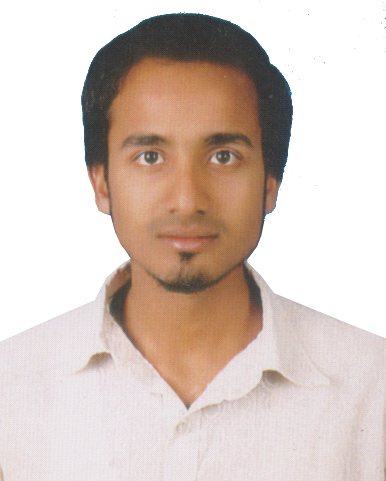 